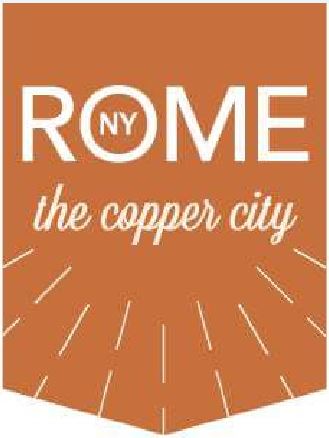 City of Rome, New YorkREQUEST FOR PROPOSALS (RFP)COMMUNITY DEVELOPMENT BLOCK GRANT PROGRAMPROGRAM YEAR 2017In order to be considered for funding, one (1) original, two (2) copies & one (1) electronic copy of your proposal must be submitted to the following address:			City of Rome, New York			Department of Community & Economic Development			Attn: Ms. Ashley D’Amore, Community Development Advisor			Rome City Hall			198 North Washington Street			Rome, New York 13440			adamore@romecitygov.comFUNDING SCHEDULERFP Announcement:			Monday, October 30th Public Meetings:			Wednesday, November 8th @ 5:00 PM					Cinema Capitol, 230 W. Dominick St.					Wednesday, November 9th @ 5:00 PM					Cinema Capitol, 230 W. Dominick St.Proposal Submission Deadline:		Wednesday, November 29th by 12:00 PM NoonWebsite Addresshttps://www.romenewyork.comNOTICE OF FUNDING AVAILABILITY FOR THE COMMUNITY DEVELOPMENT BLOCK GRANT (CDBG), FOR PUBLIC SERVICESPROGRAM YEAR (PY) 2017BACKGROUNDThis Request for Proposal (RFP) announces the availability of federal funding for the Program Year (PY) January 1, 2017 through March 31, 2018 for the Community Development Block Grant (CDBG) Program.The CDBG Program is funded and regulated at the federal level by the U.S. Department of Housing and Urban Development (HUD) and administered locally by the City of Rome, through the City’s Department of Community & Economic Development.  The CDBG Program is authorized under Title I of the Housing and Community Development Act of 1974.  The regulations implementing the CDBG Program are located in 24 Code of Federal Regulations (CFR), Part 570.The goals of this program are in accordance with the City’s Five-Year Consolidated Plan which seeks the development of a viable urban community through implementation of the following National Objectives:Assistance to persons of low- to moderate-incomeSafe and decent affordable housingA suitable living environmentExpanded economic opportunityAid in the elimination of slums and blightThe primary objective of this RFP is to fund projects and activities that are consistent with the City’s locally developed CDBG Consolidated Plan and the priorities identified in the City’s Two-Year Annual Action Plan, developed as a result of an intensive Community Needs Assessment process conducted in March of 2017.In the Community Needs Assessment Roundtable Discussions Topic #3 Strengthening Public Services:Top Public Service PrioritiesNeighborhood Development OrganizationsHomebuyer & Housing ServicesJob TrainingChildcare ServicesEducation ProgramsPriority Actions to Improve Public ServicesIdentify Transportation Needs – to enable access for all health servicesPromote “211” – as the public services clearinghouseImproves Communications – City CDBG representatives need more resident inputImprove Responsiveness – by public service providersCoordinate Services – to avoid duplication & cut costs.Community Policing to Reduce CrimeIncrease Police Visibility – positive “outdoor” interactions in neighborhoodsStrengthen Community as the Front Line – educate residents to be the eyes & earsCreate a Preventive Environment – NOT a punitive environmentProvide Whistleblower Incentives – with confidentiality policiesClean & Beautify Neighborhoods – the broken window conceptThe City of Rome 2015-2019 Consolidated Plan can be viewed at:http://romenewyork.com/wp-content/uploads/2015/08/2015-2019-Con-Plan.pdfThe HUD Community Needs Assessment Two-Year Action Plan is available at:http://romenewyork.com/community-and-economic-development/ELIGIBILITY INFORMATIONAll proposers must meet the local and HUD defined threshold requirements as detailed in Proposer’s Eligibility below.  If a proposal does not demonstrate that the proposed project meets these threshold requirements, the proposer will be advised that it will not be considered for funding.Incorporated nonprofit agencies that primarily serve low and moderate-income Rome residents are eligible to apply.  Proposals must meet a CDBG National Objective and fall within one of the City’s priorities to be considered for funding.CDBG PROGRAM FUNDING:The total amount of CDBG funds awarded to the City for Program Year 2017 is $916,910.00.  CDBG regulations specify the types of eligible uses of CDBG funds and establish funding limits for certain types of activities:  No more than fifteen (15%) percent of the total grant, including estimated program income, can be spent on Public/Human Services.  Twenty (20%) percent of grant may be used for the City’s administrative costs.At least 70% of the available funds must be used for activities benefiting low- to moderate-income persons.2017-2018 CDBG Program PrioritiesIn addition to the overall goals of the Consolidated Plan, special consideration will be given for projects related to the following Community Needs Assessment Two-YearQUESTIONSAny questions regarding this notice may be directed to Ashley D’Amore at 315.339.7645 or via e-mail at adamore@romecitygov.com.RFP REQUIREMENTSThe scope of Program Services must be City-based.Proposed program and activities must be of direct benefit to low- to moderate-income Rome residents.Responders must be a legally constituted non-profit organization or government entity:Must provide 501(c)(3) tax-exempt IRS statusMust provide current IRS Determination LetterMust provide Articles of IncorporationMust provide current Dun and Bradstreet Number Responders must provide current documentation that it possesses adequate fiscal, management systems and legal certifications to implement the proposed project:Must provide current 990’sMust provide copy of Annual Report with Financial Data.Must provide copy of last Independent Audit, results & copy of management letter.Must provide copy of Affirmative Action Plan.Responders must demonstrate a minimum of twelve (12) months previous experience as of the application deadline of Wednesday, November 1, 2017.A qualified Fiscal Officer/Bookkeeper (preferably certified by AICPA) must be listed in the proposed budget and a resume included as part of the application.Agencies that have not submitted performance reports and those with past compliance and performance problems will not be considered for funding.Program activities must be available to serve all religious, race and ethnic groups, in accordance with Title VI of the Civil Rights Act of 1964, and Section 109 of Title I, of the Housing and Community Development Act of 1974.Program activities must comply with Section 504 of the Rehabilitation Act of 1973, which states: “No qualified individual with handicaps can be excluded from participation in or denied the benefits of any activity receiving Federal financial assistance.”Program Activities should be designed to comply with Improving Access to Services for Persons with Limited English Proficiency (LEP) - 24 C.F.R. §576.407(b).  Executive Order 13166 seeks to improve access to federally assisted programs and activities for individuals who, as a result of national origin, are limited in their English proficiency. Organizations shall take reasonable steps to ensure meaningful access to their programs and activities to LEP individuals, regardless of language spoken. Meaningful access may entail providing language assistance services, including oral and written translation, where necessary. Sub-recipients must follow the requirements outlined on 24 C.F.R. §576.407(b). HUD published Final Guidance to Federal Financial Assistance Requirements Regarding Title VI Prohibition Against National Origin Discrimination Affecting Limited English Proficient Persons in the Federal Register on January 22, 2007 (72 F.R. 2732). Program activities must meet federal eligibility requirements of HUD regulations.  For more information refer to www.hud.govProposed program must include a performance measurement system to track productivity, program impact and link goals with outcomes (the extent to which the activities produce the desired outcomes in the community or in the lives of persons assisted).  PROPOSAL CHECKLISTTo be considered for funding, each proposal must include the following documents.  Please place an “X” to indicate that the item is included in your submission. If an item is not applicable, indicate “N/A” on the corresponding line.   Be sure to include this checklist as the cover page of your proposal. If you need assistance, contact Ashley D’Amore at 315.339.7645 or adamore@romecitygov.com.PY 2017COMMUNITY DEVELOPMENT BLOCK GRANT (CDBG)Request for Proposal (RFP) Project Form Type of Activity:		  Construction		  Program(check all that apply)							  Program Operating Funds								  Program Administrative FundsOrganization’s Funding History:				  New/Never funded										  On-going/Previously funded								__   Number of Years FundedNational Objective – FOR CDBG Proposals ONLYTo be eligible to receive CDBG funding, all funded activities must meet at least one of the following national objectives (§ 570.200(a)(2)).  CHECK EITHER A OR B, NOT BOTH.  A.	Benefit to persons of low-/moderate-income (§ 570.208(a))If checked, check only one of following:  Area basis (the activity will benefit residents within a distinct area, such as a particular street or a neighborhood, in which at least 51% are considered to be low/mod using HUD Census data)  Limited clientele (the activity will benefit people which are at least 51% low/mod, generally not attributed to a specific geographic area)  Housing activities (the activity will result in the provision of new or improved housing for residents who are low/mod)  Job creation/retention (the activity will result in the creation of new job opportunities made available to individuals who are low/mod)  B.	Elimination of slums and blight (§ 570.200(b))  If checked, check only one of following:  Area basis (the activity will eliminate blighting conditions across a larger geographic area)  Spot basis (the activity will eliminate blighting conditions in a single location)HUD FY 2017 Low (80%) Income Limits for the Utica-Rome MSAAre at least 51% of the clients that you intend to serve with this activity considered to be low- to moderate-income?		  Yes			  NoBy what standard will income eligibility of beneficiaries be measured?	  HUD Income Chart	  US Census Data	  Other (specify) _________Not-for-profit organizations must also attach all appropriate items listed on the RFP Checklist. Attached NarrativeA separate narrative which addresses the following must be included in your proposal. Narratives may not exceed seven (7) one-sided pages.  Each page must have a minimum of 1” margins.using Times New Roman with minimum font size of 12.  Proposals that do not adhere to these requirements will not be considered for funding.1. Activity Description – Provide a detailed description of the proposed activity to be funded which clearly specifies the location of the proposed activity and the clientele to be served by age, sex, race or other distinguishing demographic characteristic.2. Activity Problem & Need Statement – Describe the community need being addressed by the activity, including a description of the problem/need to be addressed by the activity and the manner by which the problem/need was identified.  .3. Activity Goals – Describe in detail the anticipated goals of the proposed activity.  4. Activity Objectives, Outcomes and Outputs – HUD has prescribed specific objectives and outcomes to be used for all CDBG-funded activities in order to standardize achievements at the local, state and national level.  Please evaluate and describe your proposed activity according to the following definitions.  Identify which objectives your activity will address, then identify the proposed outcome that your activity will achieve; please choose the best single objective and outcome.  Bear in mind that, if funded, your information will be utilized in the preparation of the 2017 – 2018 Annual Plan and your accomplishments are required to be included in the quarterly and year-end progress reports and the City’s Consolidated Annual Performance Evaluation Report (CAPER).ObjectivesSuitable Living Environment - Includes activities that benefit communities, families, or individuals by addressing issues in their living environment such as public services, emergency essential services, capital improvements, neighborhood revitalization, etc.Decent Affordable Housing - Includes the wide range of housing programs possible under HOME, CDBG or ESG where the purpose of the program is to meet individual family or community needs and not programs where housing is an element of a larger effort (such as would be captured above in Suitable Living Environment).Creating Economic Opportunities - Includes activities related to economic development, commercial revitalization, or job creation.OutcomesAvailability/Accessibility - Activities that make services, infrastructure, housing or shelter availability or accessible to low-income people, including persons with disabilities.  Accessibility includes making the affordable basics of daily living available and accessible to low-income people.Affordability - Activities that provide affordability in a variety of ways in the lives of low-income people; includes the creation or maintenance of affordable housing, basic infrastructure, or services such as transportation or day care.Sustainability - Promoting Livable or Viable Communities.  Projects where the activity or activities are aimed at improving communities or neighborhoods, helping to make them livable or viable by providing benefit to low-income people or by removing or eliminating slums or blighted areas, through multiple activities or services that sustain communities or neighborhoods 5. Activity Justification – If the proposed activity has been funded in previous years, include an explanation of the reasons supporting why continued funding is required.6. Self-Sufficiency – Describe the manner by which your organization plans to make this activity self-sufficient; include identification of alternate funding sources or possibility of partnering with other community organizations.  If there is no plan to make the activity self-sufficient, explain the reason.7. Organization Description – Provide a listing of agency personnel and their titles that will be involved in the proposed activity.  Also list all Board members for the organization (voting and ex-officio).  Identify any potential conflicts of interest.  Finally, describe your organization’s current ability and qualifications to carry out the proposed activity.8. Contingency Plan – In the event that CDBG funds are not granted for this proposed activity, in whole or in part, or other funds anticipated to fund this activity are not received, describe the actions to be taken by your organization.9.  Activity Budget - Using the attached forms, provide details on the anticipated budget for the proposed activity.  Note that one of the budget forms applies to proposed “construction” activities, while the second budget page applies to proposed “program” activities.CERTIFICATION:  I hereby certify that the information contained in this proposal is true to the best of my knowledge. I do hereby agree to comply with all requirements of HUD Regulation 24 CFR 570 and other applicable Federal Regulations._________________________________	______________________        AUTHORIZED SIGNATURE				        TITLE_________________________________	______________________        TYPED OR PRINTED NAME			        DATEBudget Forms and InstructionsInsert budget amounts for each applicable line item, including total amount, amount for which CDBG funds are sought and amount to be funded with other funds.For each line item, fill in the source of the leveraged funds if applicable.  Each line item allows for up to three (3) different sources of leveraged funds.  For each source of leveraged funds, the proposal must indicate the status of these funds, selecting from the following possible choices: Anticipated, Committed, In-Hand, Donated or Requested.  For the purposes of the application, Anticipated shall mean that the your organization has some reasonable assurance that the funding will be received shortly; Committed shall mean that your organization has received a firm commitment from the source of said funds for the utilization of those funds for the intended purpose; In-Hand shall mean that your organization has actually received said funds and has ready access to those funds at time of submission of this proposal ; Donated shall mean that the your organization will be utilizing donated materials, services, time or labor; Requested shall mean that the your organization has submitted a request (i.e., grant application) for said funding, but has not received any indication of the likelihood of receiving said funds.Construction budgets should include a line item budget for contingency; the contingency should be expressed as a percentage of the project cost that is then added to the project cost to arrive at a total project cost.CONSTRUCTION BUDGETPROGRAM BUDGETName of Organization:Project Name:1This Proposal Checklist2RFP Project Form  (including Organization Balance Sheet)3Organization’s Tax-exempt DocumentationCopy of Certification of IncorporationCopy of By-lawsCopy of organization’s organizational chartCopy of IRS tax status letterDun and Bradstreet (DUNS) numberCopy of organization’s latest fiscal audit or 9904Project Narrative (7 single-sided pages) pages5Project Budget  6Other (if applicable)Resume or Bio of fiscal officer/bookkeeperAffirmative Action PlanSection 3 Plan, if applicableLimited English Proficiency PlanName of Organization:DUNS #:Application Street Address:City, State and ZIP:Contact Person:Phone/Fax/E-mail:Activity to be Funded:Amount Requested:Total # of unduplicated persons to be served:Line 1Total # of low/moderate-income unduplicated persons to be served:Line 2Estimated % of low- and moderate-income persons to be served:Divide Line 2 by Line 1 and multiply by 100FY 2017       LIMITS1 Person2 Person3 Person4 Person5 Person6 Person7 Person8PersonLow-Income(80% of MFI)35,00040,00045,00050,00054,00058,00062,00066,000All submission must include a current Agency/Organization Balance SheetAgency/Organization Balance SheetAll submission must include a current Agency/Organization Balance SheetAgency/Organization Balance SheetAll submission must include a current Agency/Organization Balance SheetAgency/Organization Balance SheetAll submission must include a current Agency/Organization Balance SheetAgency/Organization Balance SheetAll submission must include a current Agency/Organization Balance SheetAgency/Organization Balance SheetAll submission must include a current Agency/Organization Balance SheetAgency/Organization Balance SheetAll submission must include a current Agency/Organization Balance SheetAgency/Organization Balance Sheet          ASSETS          ASSETS          ASSETS          ASSETS          ASSETS          ASSETS          ASSETSCurrent AssetsCurrent AssetsCash – Checking AccountsCash – Checking Accounts$Cash – Savings AccountsCash – Savings Accounts$Accounts ReceivableAccounts Receivable$SecuritiesSecurities$OtherOther$Fixed AssetsFixed AssetsLand, Buildings & EquipmentLand, Buildings & Equipment$EndowmentsEndowments$TrustsTrusts$OtherOther$       Total  Assets       Total  Assets$             LIABILITIES             LIABILITIES             LIABILITIES             LIABILITIES             LIABILITIES             LIABILITIES             LIABILITIESCurrent LiabilitiesCurrent LiabilitiesAccounts PayableAccounts Payable$Notes PayableNotes Payable$OtherOther$Long-Term LiabilitiesLong-Term LiabilitiesMortgage PayableMortgage Payable$OtherOther$      Total Liabilities      Total Liabilities$   FUND BALANCE        (Total Assets – Total Liabilities)   FUND BALANCE        (Total Assets – Total Liabilities)   FUND BALANCE        (Total Assets – Total Liabilities)   FUND BALANCE        (Total Assets – Total Liabilities)$TOTAL ACTIVITY COSTCDBG AMOUNTLEVERAGED FUNDS AMOUNTLEVERAGED FUNDS SOURCELEVERAGED FUNDS SOURCELEVERAGED FUNDS CURRENT STATUSAdministrative Expense1Administrative Expense2Administrative Expense3Start-up Expense1Start-up Expense2Start-up Expense3Architectural Fees1Architectural Fees2Architectural Fees3Engineering Fees1Engineering Fees2Engineering Fees3Inspection Fees1Inspection Fees2Inspection Fees3Land Development1Land Development2Land Development3Demolition/Disposal1Demolition/Disposal2Demolition/Disposal3Construction/Rehabilitation1Construction/Rehabilitation2Construction/Rehabilitation3SUBTOTALChoose from: Anticipated, Committed, In-Hand, Donated or RequestedCONTINGENCY (    %)Choose from: Anticipated, Committed, In-Hand, Donated or RequestedTOTAL CONSTRUCTION COSTChoose from: Anticipated, Committed, In-Hand, Donated or RequestedTOTAL ACTIVITY COSTCDBG AMOUNTLEVERAGED FUNDS AMOUNTLEVERAGED FUNDS SOURCELEVERAGED FUNDS SOURCELEVERAGED FUNDS CURRENT STATUSPersonnel – Salary1Personnel – Salary2Personnel – Salary3Personnel – Fringe1Personnel – Fringe2Personnel – Fringe3Advertising1Advertising2Advertising3Supplies1Supplies2Supplies3Rent/Utilities1Rent/Utilities2Rent/Utilities3Incidentals (copies, phone, etc.)1Incidentals (copies, phone, etc.)2Incidentals (copies, phone, etc.)3Other (specify)1Other (specify)2Other (specify)3Other (specify)1Other (specify)2Other (specify)3TOTAL PROGRAM COSTChoose from: Anticipated, Committed, In-Hand, Donated or RequestedTOTAL PROGRAM COSTChoose from: Anticipated, Committed, In-Hand, Donated or RequestedTOTAL PROGRAM COSTChoose from: Anticipated, Committed, In-Hand, Donated or Requested